РеспубликæЦæгатИрыстон - АланийыГорæтгарон районы Донгæрон хъауы бынæттонхиуынаффæйады администрациУ Ы Н А Ф Ф Æ                                     Администрация Донгаронского сельского поселения Пригородного районаРеспублики Северная Осетия – Алания       П О С Т А Н О В Л Е Н И ЕОб утверждении Реестра  муниципальных услуг,оказываемых Администрацией Донгаронского сельского поселения Пригородного муниципального района РСО-Алания от «30» июня  2023 года                     с.Донгарон                                     №23       В соответствии со статьей 14 Федерального закона от 06 октября 2003 года № 131-ФЗ “Об общих принципах организации местного самоуправления в Российской Федерации”, Федерального закона от 27.07.2010 года № 210-ФЗ«Об организации предоставления государственных и муниципальных услуг», руководствуясь Уставом Донгаронского  сельского поселения  Пригородного  муниципального района Республики Северная Осетия-Алания ПОСТАНОВЛЯЮ:1.  Утвердить Реестр (перечень) муниципальных услуг, оказываемых Администрацией  Донгаронского сельского поселения  Пригородного   муниципального района РСО-Алания согласно приложению.2.Разместить настоящее постановление  на информационном стенде администрации  Донгаронского сельского поселения Пригородного муниципального района   РСО-Алания и на официальном сайте администрации  Донгаронского  сельского поселения Пригородного муниципального района   РСО-Алания.3.Настоящее постановление вступает в силу с момента его официального обнародования 4. Контроль за исполнением настоящего постановления  оставляю за собой. Глава администрации Донгаронского сельского поселения                                                                            Э.Ш. БулкаевПриложение к постановлению администрации Донгаронского сельского поселения от «___» ______ 2022 № Реестр  муниципальных услуг, предоставляемых на территории Донгаронское сельское поселение Пригородного муниципального района№№п/пНаименование муниципальной услуги Орган местного самоуправления, учреждение или организация, предоставляющие муниципальную услугуНормативный правовой акт, устанавливающий полномочие органа местного самоуправления1234Земельные отношенияЗемельные отношенияЗемельные отношенияЗемельные отношения1.Выдача выписок (справок) из похозяйственных книгАдминистрация Донгаронского сельского поселенияСт.8 Закона от 07.07.2003 № 112-ФЗ«О личном подсобном хозяйстве»2.Предварительное согласование предоставления земельного участкаСт. 39.15 ЗК РФЖилищные отношенияЖилищные отношенияЖилищные отношенияЖилищные отношения3.Признание граждан нуждающимися в улучшении жилищных условий для участия в мероприятиях, предусмотренных федеральными, региональными и муниципальными целевыми программамиАдминистрация Донгаронского сельского поселенияп.6 ч.1 ст.14 ФЗ от 06.10.2003 №131-ФЗ;ЖК РФГрадостроительная деятельностьГрадостроительная деятельностьГрадостроительная деятельностьГрадостроительная деятельность4.Присвоение, изменение и аннулирование адресовАдминистрация Донгаронского сельского поселенияП.21 ч.1 ст.14 ФЗ от 06.10.2003 №131-ФЗ;Жилищно-коммунальное хозяйствоЖилищно-коммунальное хозяйствоЖилищно-коммунальное хозяйствоЖилищно-коммунальное хозяйство5.Выдача разрешений на снос или пересадку зеленых насажденийАдминистрация Донгаронского сельского поселенияп.19 ч.1 cт.14 ФЗ от 06.10.2003 № 131-ФЗ6.Предоставление информации о порядке предоставления жилищно-коммунальных услугАдминистрация Донгаронского сельского поселенияп.5 ст. 2 ЖК РФ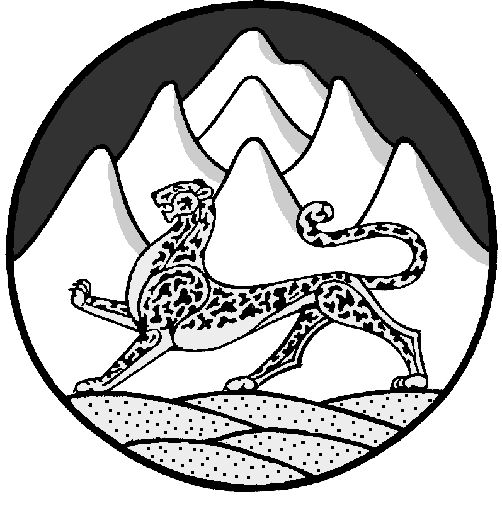 